			Директору учреждения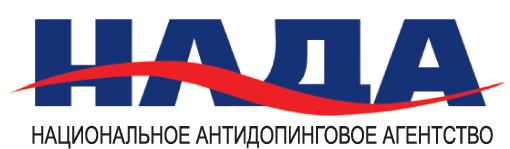 «Национальноеантидопинговое агентство»Мужжухину Д.А.ЗАЯВЛЕНИЕ О ПРОДОЛЖЕНИИ СПОРТИВНОЙ КАРЬЕРЫ*Информация о спортсмене:Настоящим заявлением, сообщаю о том, что желаю продолжить спортивную карьеру, и, в соответствии с пунктом 5.7 Антидопинговых правил Республики Беларусь, я обязуюсь обеспечить свою доступность для тестирования.*- Ваши персональные данные будут обрабатываться НАДА исключительно в целях антидопинговой деятельности.ФИО спортсмена:Дата рождения:Вид спорта:Дисциплина:Телефон (контактный):E-mail:Подпись спортсмена:ДАТА: